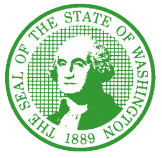 STATE OF WASHINGTONDEPARTMENT OF CHILDREN, YOUTH, AND FAMILIES1115 Washington Street SE• PO Box 40983 Olympia, WA 98504 -0983 LEGAL NOTICERFQ # PR2202777Parking Lot Paving at Canyon View Community FacilityThe State of Washington, Department of Children, Youth, and Families (DCYF) intends to post an RFQ for parking lot paving.The purpose of this RFQ is to purchase and provide all labor and materials necessary to pave a parking lot at Canyon View Community Facility in East Wenatchee, Washington.All Responders must meet the following minimum qualifications:Responders must:Must be licensed to do business in the state of Washington or provide a commitment that it will become licensed in Washington within thirty (30) days of being selected as the Apparent Successful Bidder (ASB). The RFQ will be issued on or about May 5, 2022 and responses will be due May 18, 2022.  On the date indicated, DCYF shall post the RFQ and any attachments and amendments relating to the RFQ, on Washington’s Electronic Business Solutions (WEBS).  WEBS can be accessed at: https://fortress.wa.gov/ga/webs/.All Responders must register as a vendor on WEBS, using an appropriate commodity codes listed in the RFQ, and must download the RFQ and any attachments from WEBS. This should be done as soon as possible in order for responder to receive notifications automatically generated on WEBS.Commodity Codes listed:913-36 Construction, Parking Lot and Alley913-75 Maintenance and Repair, Parking Lot and Alley913-94 Paving/Resurfacing, Alley and Parking Lot Parties that are unable to access the website above, may request a hard copy by submitting their name, address, e-mail, phone:Karena McGovern, RFQ Coordinator	Department of Children, Youth, and Families				E-mail Address:Karena.McGovern@dcyf.wa.gov